135/20136/20137/20Mineral Titles Act 2010NOTICE OF LAND CEASING TO BE A MINERAL TITLE AREAMineral Titles Act 2010NOTICE OF LAND CEASING TO BE A MINERAL TITLE AREATitle Type and Number:Extractive Mineral Exploration Licence 31663Area Ceased on:07 March 2020Area:2 Blocks, 3.32 km²Locality:NOONAMAHName of Applicant(s)/Holder(s):100% BERNO BROS. PTY. LIMITED [ACN. 009 592 741]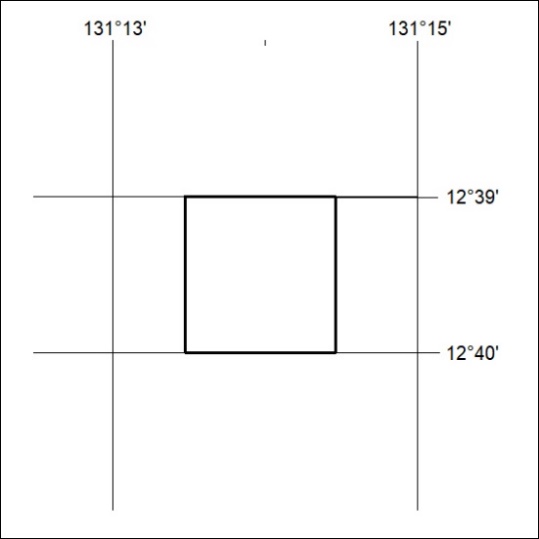 Mineral Titles Act 2010NOTICE OF LAND CEASING TO BE A MINERAL TITLE AREAMineral Titles Act 2010NOTICE OF LAND CEASING TO BE A MINERAL TITLE AREATitle Type and Number:Exploration Licence 31591Area Ceased on:07 March 2020Area:218 Blocks, 682.42 km²Locality:PINE CREEKName of Applicant(s)/Holder(s):100% WOODLEIGH NOMINEES PTY LIMITED [ACN. 050 120 057]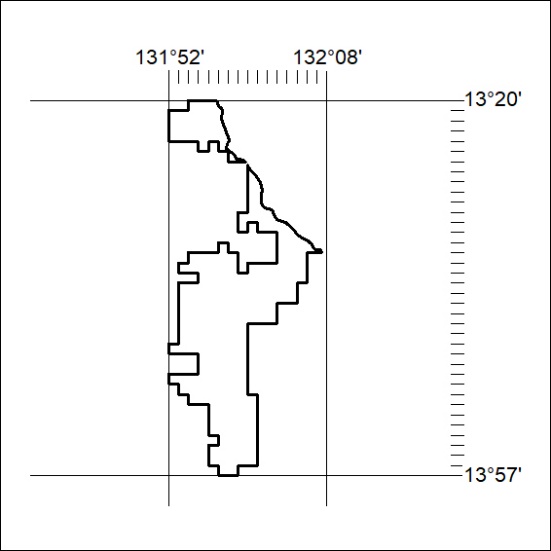 Mineral Titles Act 2010NOTICE OF LAND CEASING TO BE A MINERAL TITLE AREAMineral Titles Act 2010NOTICE OF LAND CEASING TO BE A MINERAL TITLE AREATitle Type and Number:Exploration Licence 28940Area Ceased on:06 March 2020Area:26 Blocks, 81.94 km²Locality:LAUGHLENName of Applicant(s)/Holder(s):100% DBL BLUES PTY LTD [ACN. 140 024 442]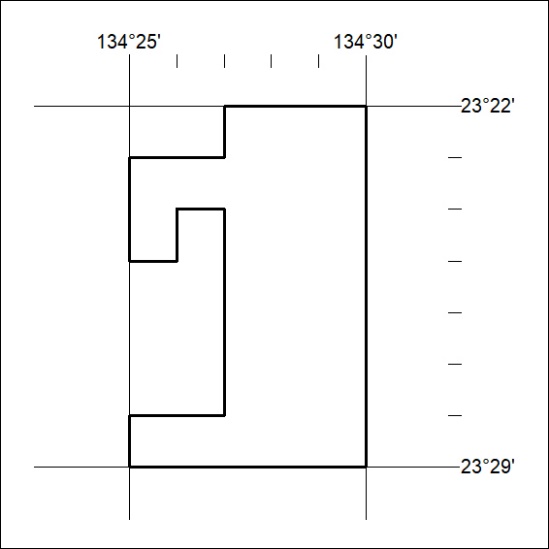 